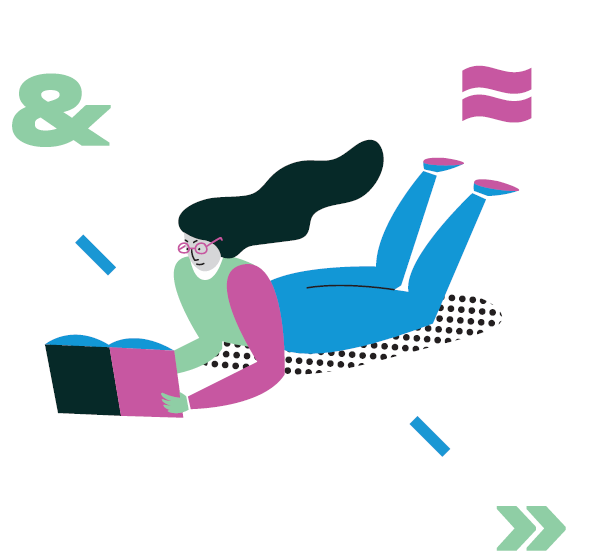 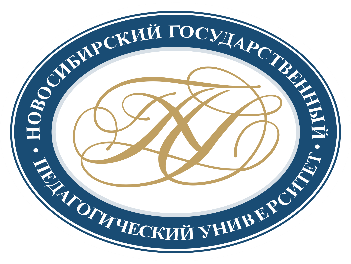 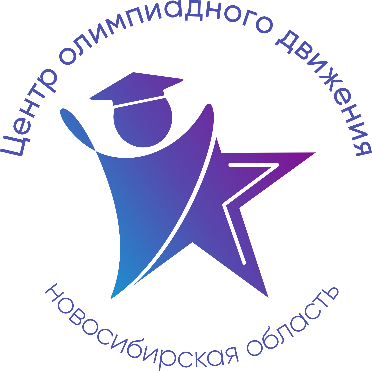 Расписание учебно-тренировочных занятийдля школьников по подготовкек муниципальному этапу всероссийской олимпиады школьниковв 2022-2023 учебном году по ЛитературеДля участия в учебно-тренировочных занятиях до 09 ноября 2022 года включительно обучающимся необходимо заполнить форму заявки, расположенную по ссылке: https://forms.gle/YYwTQJdscm8kbC3e9Заполняя форму, Вы автоматически даете согласие на обработку персональных данных.ДатаВремяСсылка на онлайн-подключениеТема занятияДанные преподавателя09.11.202214.10 – 15.40https://teams.microsoft.com/l/meetup-join/19%3a28b6568865ca4d5d912b13c41bc56e3e%40thread.tacv2/1602736126821?context=%7b%22Tid%22%3a%227f50e326-9a00-461f-bbe2-f6a63647079f%22%2c%22Oid%22%3a%22d8a262c9-52af-4423-99c1-49ba62131ca9%22%7dПодготовительное занятие-консультация для участников муниципального этапа олимпиады: Специфика олимпиадных заданий муниципального этапа для 7-8 классов. Разбор и анализ примерных заданий.Фарафонова Оксана Анатольевна,кандидат филологических наук, доцентWhatsApp: 8 903 076 07 7509.11.202215.50 – 17.20https://teams.microsoft.com/l/meetup-join/19%3a28b6568865ca4d5d912b13c41bc56e3e%40thread.tacv2/1602736126821?context=%7b%22Tid%22%3a%227f50e326-9a00-461f-bbe2-f6a63647079f%22%2c%22Oid%22%3a%22d8a262c9-52af-4423-99c1-49ba62131ca9%22%7dПодготовительное занятие-консультация для участников муниципального этапа олимпиады: Специфика олимпиадных заданий муниципального этапа для 9-11 классов. Разбор и анализ примерных заданий.Фарафонова Оксана Анатольевна,кандидат филологических наук, доцентWhatsApp: 8 903 076 07 7512.11.202214.10 – 15.40https://teams.microsoft.com/l/meetup-join/19%3a28b6568865ca4d5d912b13c41bc56e3e%40thread.tacv2/1602736126821?context=%7b%22Tid%22%3a%227f50e326-9a00-461f-bbe2-f6a63647079f%22%2c%22Oid%22%3a%22d8a262c9-52af-4423-99c1-49ba62131ca9%22%7dПодготовительное занятие-консультация для участников муниципального этапа олимпиады. Особенности написания олимпиадной работы.Разбор заданий прошлых лет.(7-8 классы)Фарафонова Оксана Анатольевна,кандидат филологических наук, доцентWhatsApp: 8 903 076 07 7512.11.202215.50 – 17.20https://teams.microsoft.com/l/meetup-join/19%3a28b6568865ca4d5d912b13c41bc56e3e%40thread.tacv2/1602736126821?context=%7b%22Tid%22%3a%227f50e326-9a00-461f-bbe2-f6a63647079f%22%2c%22Oid%22%3a%22d8a262c9-52af-4423-99c1-49ba62131ca9%22%7dПодготовительное занятие-консультация для участников муниципального этапа олимпиады. Особенности написания олимпиадной работы: анализ текста и творческое задание. (9-11 классы)Фарафонова Оксана Анатольевна,кандидат филологических наук, доцентWhatsApp: 8 903 076 07 75